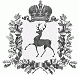 АДМИНИСТРАЦИЯ ЧЕРНОМУЖСКОГО  СЕЛЬСОВЕТА   ШАРАНГСКОГО МУНИЦИПАЛЬНОГО РАЙОНА  НИЖЕГОРОДСКОЙ ОБЛАСТИПОСТАНОВЛЕНИЕот 09.01.2017г.								№ 04 Об утверждении  квалификационных требованийдля замещения должностей муниципальной службы вадминистрации Черномужского сельсовета В соответствии со статьей 8 Закона Нижегородской области от 03.08.2007 N 99-3 "О муниципальной службе в Нижегородской области", в целях обеспечения эффективного подбора квалифицированных кадров на должности муниципальной службы в Черномужском сельсовете, единства квалификационных требований для замещения должностей муниципальной службы, высокого профессионального уровня муниципальных служащих  администрация Черномужского сельсовета постановляет:1. Утвердить прилагаемые квалификационные требования для замещения должностей муниципальной службы в администрации Черномужского сельсовета.2. Квалификационные требования к знаниям и умениям, которые необходимы для исполнения должностных обязанностей, устанавливать в зависимости от области и вида профессиональной служебной деятельности муниципального служащего его должностной инструкцией. Определить, что должностной инструкцией муниципального служащего могут также предусматриваться квалификационные требования к специальности, направлению подготовки.3. Привести должностные инструкции муниципальных служащих  в соответствие с настоящим постановлением.     4. Признать утратившим силу постановление Черномужской сельской администрации Шарангского района от 01.02.2013г. № 01 «Об утверждении  квалификационных требований для замещения должностей муниципальной службы в Черномужской сельской администрации  Шарангского  района ».5. Контроль за выполнением настоящего постановления оставляю за собой. Глава администрации                                                                И.В.Алтаева         Утвержденыпостановлением администрации Черномужского сельсоветаот 09.01.2017 г № 04 Квалификационные требованиядля замещения должностей муниципальной службы в администрации Черномужского сельсовета 1. Общие положения1.1. Для замещения должности муниципальной службы в администрации Черномужского сельсовета требуется соответствие квалификационным требованиям к уровню профессионального образования, стажу муниципальной службы или работы по специальности, направлению подготовки, знаниям и умениям, которые необходимы для исполнения должностных обязанностей, а также при наличии соответствующего решения представителя нанимателя (работодателя) - к специальности, направлению подготовки.1.2. Квалификационные требования для замещения должностей муниципальной службы устанавливаются в соответствии с группами должностей муниципальной службы: «Главные должности муниципальной службы», «Младшие должности муниципальной службы»,  а также областью и видом профессиональной служебной деятельности муниципального служащего.1.3. Квалификационные требования к уровню профессионального образования, стажу муниципальной службы или стажу работы по специальности, направлению подготовки, необходимым для замещения должностей  муниципальной службы, устанавливаются на основе типовых квалификационных требований для замещения должностей муниципальной службы, указанных в статье 8 Закона Нижегородской области «О муниципальной службе в Нижегородской области».1.4. Квалификационные требования, предъявляемые к каждой конкретной должности муниципальной службы, должны быть отражены в должностной инструкции муниципального служащего.2. Квалификационные требования к уровнюпрофессионального образования2.1. Для замещения должностей муниципальной службы главной группы должностей муниципальной службы, обязательно наличие высшего профессионального образования.2.2. Для замещения должностей муниципальной службы младшей группы должностей муниципальной службы обязательно наличие профессионального образования.3. Квалификационные требования к стажу униципальной службы или стажу работы по специальности, направлению подготовки3.1. Для замещения главных должностей муниципальной службы требуется не менее четырех лет стажа муниципальной службы (государственной службы) или не менее пяти лет стажа работы по специальности, направлению подготовки.3.2. Для замещения младших должностей муниципальной службы требования к стажу муниципальной службы, стажу  работы по специальности, направлению подготовки не предъявляются.